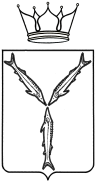 МИНИСТЕРСТВО ТРАНСПОРТА И ДОРОЖНОГО ХОЗЯЙСТВАСАРАТОВСКОЙ ОБЛАСТИП Р И К А Зот ______________ № _________________г. Саратов1. Изменить межмуниципальный маршрут регулярных перевозок пригородного сообщения № 246 Н «пос. Новоселово – Саратов (Ж/д вокзал)» следующим образом:1.1. Установить путь следования транспортных средств по межмуниципальному маршруту регулярных перевозок пригородного сообщения № 246 Н «пос. Новоселово – Саратов (Ж/д вокзал)»:в прямом направлении:– от начального остановочного пункта «пос. Новоселово» по улице Советская, далее по автомобильной дороге Р-229 «Самара – Пугачев – Энгельс – Волгоград» через рабочий поселок Приволжское (по улицам Гагарина, Комарова, Веселая) в город Энгельс (по Волжскому проспекту, улицам Маяковского, Тельмана, Максима Горького, Калинина, Петровская, Трудовая, Лесозаводская) далее через автомобильный мост «Саратов – Энгельс» в город Саратов (по улицам Соколовая, Чернышевского, Большая Горная, Чернышевского, Московская, Степана Разина, Большая Казачья, Аткарская) до конечного остановочного пункта «Саратов (Ж/д вокзал)»;в обратном направлении:– от конечного остановочного пункта «Саратов (Ж/д вокзал)» по улицам Аткарская, Московская, Чернышевского, Большая Горная, далее через автомобильный мост «Саратов – Энгельс» в город Энгельс (по улицам Лесозаводская, Трудовая, Петровская, Калинина, Максима Горького, Тельмана, Маяковского, по Волжскому проспекту) далее по автомобильной дороге Р-229 «Самара – Пугачев – Энгельс – Волгоград» через рабочий поселок Приволжское (по улицам Гагарина, Комарова, Веселая) в пос. Новоселово по улице Советская до начального остановочного пункта «пос. Новоселово».1.2. Установить в пути следования транспортных средств по межмуниципальному маршруту регулярных перевозок пригородного сообщения № 246 Н «пос. Новоселово – Саратов (Ж/д вокзал)» следующие новые остановочные пункты: - «Максима Горького ул.»;- «Пляж»;- «Шурова гора»;- «Лесосклад»;- «Октябрьская ул.»;- «Соборная ул.»;- «Максима Горького ул.»;- «Рахова ул.»;- «Университетская ул.»;1.3. Переименовать в пути следования транспортных средств по межмуниципальному маршруту регулярных перевозок пригородного сообщения № 246 Н «пос. Новоселово – Саратов (Ж/д вокзал)» следующие остановочные пункты:- остановочный пункт «ЦРБ» в остановочный пункт «ЭРБ»;- остановочный пункт «Саратовская» в остановочный пункт «Саратовская ул.»; - остановочный пункт «Маяковского» в остановочный пункт «Маяковского ул.»; - остановочный пункт «Волоха» в остановочный пункт «Волоха ул.»; - остановочный пункт «Школа № 11» в остановочный пункт «МЭЛ им. Шнитке (школа № 11)»; - остановочный пункт «пл. Ленина» в остановочный пункт «ТЦ «Лазурный»; - остановочный пункт «По требованию» в остановочный пункт «ТОЦ «Республика» (по требованию) (в прямом направлении)»; - остановочный пункт «Петровская (в обратном направлении)» в остановочный пункт «Калинина ул. (в обратном направлении)»;- остановочный пункт «Клеевой завод» в остановочный пункт «Гипермаркет «Лента»; - остановочный пункт «Школа № 14» в остановочный пункт «Школа Нового Века»; - остановочный пункт «Большая Горная» в остановочный пункт «Большая Горная ул.»;- остановочный пункт «Чернышевского» в остановочный пункт «Чернышевского ул.»; - остановочный пункт «Радищева» в остановочный пункт «Радищева ул.»; - остановочный пункт «Чапаева» в остановочный пункт «Чапаева ул.»;- остановочный пункт «Астраханская» в остановочный пункт «Астраханская ул.»;1.5. Установить максимальное количество транспортных средств, которое допускается использовать для перевозок пассажиров и багажа по маршруту, в количестве транспортных средств (автобусов) большого класса – 9 единиц и особо большого класса – 1 единица.2. Отделу организации транспортного обслуживания всеми видами пассажирского транспорта, включая такси управления транспорта 
в течение 5 рабочих дней со дня издания настоящего приказа:2.1. Разместить на официальном сайте министерства транспорта и дорожного хозяйства области информацию об изменении межмуниципального маршрута;2.2. Внести изменения в сведения о данном маршруте в реестр межмуниципальных маршрутов регулярных перевозок в Саратовской области.3. Министерству информации и массовых коммуникаций Саратовской области опубликовать настоящий приказ.4. Контроль за исполнением настоящего приказа возложить на заместителя министра Куликова Е.А.Министр				                                                                       А.В. ПетаевОб изменении межмуниципального маршрута регулярных перевозок пригородного сообщения                № 246 Н «пос. Новоселово -                              Саратов (Ж/д вокзал)»В соответствии со статьей 12 Федерального закона от 13 июля 
2015 года № 220-ФЗ «Об организации регулярных перевозок пассажиров и багажа автомобильным транспортом и городским наземным электрическим транспортом в Российской Федерации и о внесении изменений в отдельные законодательные акты Российской Федерации», статьей 4 Закона Саратовской области от 28 марта 2016 года № 31-ЗСО «Об отдельных вопросах организации регулярных перевозок пассажиров и багажа автомобильным транспортом и городским наземным электрическим транспортом в Саратовской области» и постановлением Правительства Саратовской области от 13 апреля 2017 года № 180-П «О порядке установления, изменения и отмены межмуниципальных маршрутов регулярных перевозок на территории области», ПРИКАЗЫВАЮ: